การจัดการองค์การรู้

องค์การบริหารส่วนตำบลบ้านในดง

การส่งเสริมการจัดการความรู้ (Knowledge Management)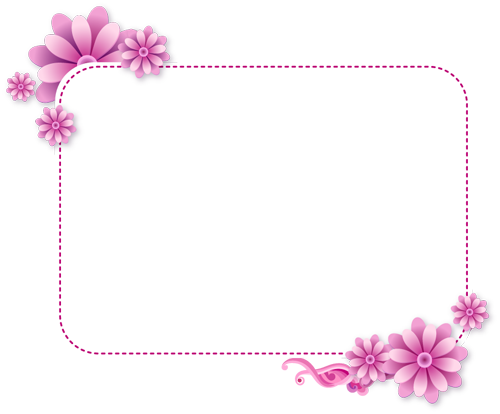 
         การพัฒนาส่วนราชการให้เป็น“องค์การแห่งการเรียนรู้” โดยอาศัยกระบวนการ “การจัดการความรู้” ในยุคที่มีการแข่งขันและมีการเปลี่ยนแปลงอย่างรวดเร็ว ส่วนราชการต้องสร้างให้ข้าราชการในส่วนราชการมีความรู้ เข้มแข็งและสามารถเรียนรู้ได้ด้วยตนเองอย่างเป็นระบบเพื่อช่วยผลักดันส่วนราชการให้บรรลุผล ตามยุทธศาสตร์30โดยในขั้นตอนของการแปลงแผนการปฏิบัติราชการสู่การปฏิบัติจริงนั้นประกอบด้วยองค์ประกอบหลายประการที่จะช่วยผลักดันสู่การเป็นองค์การแห่งการเรียนรู้ดังนี้ 

1. การปรับโครงสร้างองค์การพื้นฐานเพื่อรองรับบุคลากรให้มีการแลกเปลี่ยนเรียนรู้กันได้สะดวก เช่น สถานที่ เครื่องมือ อุปกรณ์ต่างๆ 
2. การปรับขั้นตอนการทำงานให้รวดเร็ว และกระชับมากขึ้น เพื่อเอื้อต่อการแลกเปลี่ยนเรียนรู้ให้เกิดขึ้นได้อย่างรวดเร็ว และสะดวกยิ่งขึ้น 
3. การพัฒนาคนให้มีขีดความสามารถ มีระบบการยกย่องชมเชย และการให้รางวัลที่เอื้อต่อการจัดการความรู้ และมีวัฒนธรรมการทำงานเชิงรุก และวัฒนธรรมของการแลกเปลี่ยน และแบ่งปันความรู้ระหว่างบุคลากรในองค์การ 
4. ปรับกฎระเบียบ และกฎหมายที่เป็นอุปสรรคต่อการแลกเปลี่ยนเรียนรู้ 

          การจัดการความรู้ในองค์การ31 ต้องดำเนินการ 3 ระดับ คือ (1) การจัดการความรู้ในองค์การ (2) การจัดการความรู้ในกลุ่มเพื่อนร่วมงาน (3) การจัดการความรู้ในตัวบุคคล ซึ่งเป็นการนำข้อมูลมาประมวลเข้าสู่ระบบสารสนเทศ และเป็นการจัดการความรู้สมัยใหม่ในยุคของสังคมแห่งการเรียนรู้ 

          ดังที่ พระราชกฤษฎีการว่าด้วยหลักเกณฑ์และวิธีการบริหารกิจการบ้านเมืองที่ดี พ.ศ.๒๕๔๖ มาตรา ๑๑ กำหนดให้ส่วนราชการ มีหน้าที่พัฒนาความรู้ในองค์กร เพื่อให้มีลักษณะเป็นองค์กรแห่งการเรียนรู้อย่างสม่ำเสมอ โดยต้องรับรู้ข้อมูลข่าวสารและสามารถประมวลความรู้ในด้านต่างๆ เพื่อนำมาประยุกต์ใช้ในการปฏิบัติราชการได้อย่างถูกต้อง รวดเร็ว เหมาะสมกับสถานการณ์ รวมทั้งต้องส่งเสริมและพัฒนาความรู้ความสามารถ สร้างวิสัยทัศน์ และปรับเปลี่ยนทัศนคติของข้าราชการในสังกัดให้เป็นบุคลากรที่มีประสิทธิภาพและมีการเรียนรู้ร่วมกัน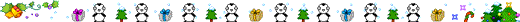 